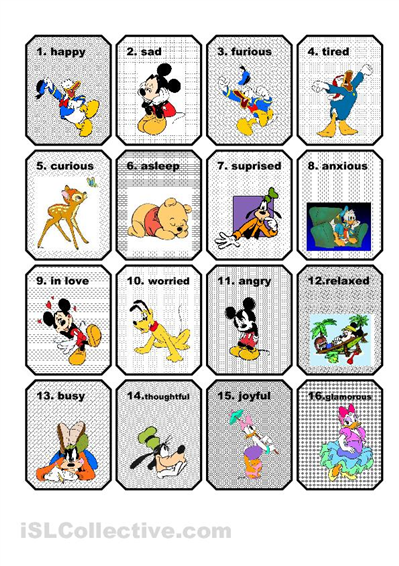 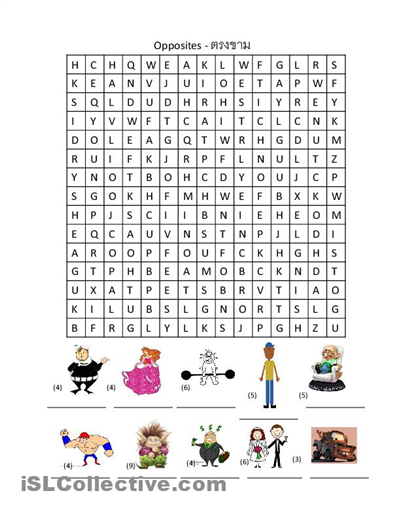 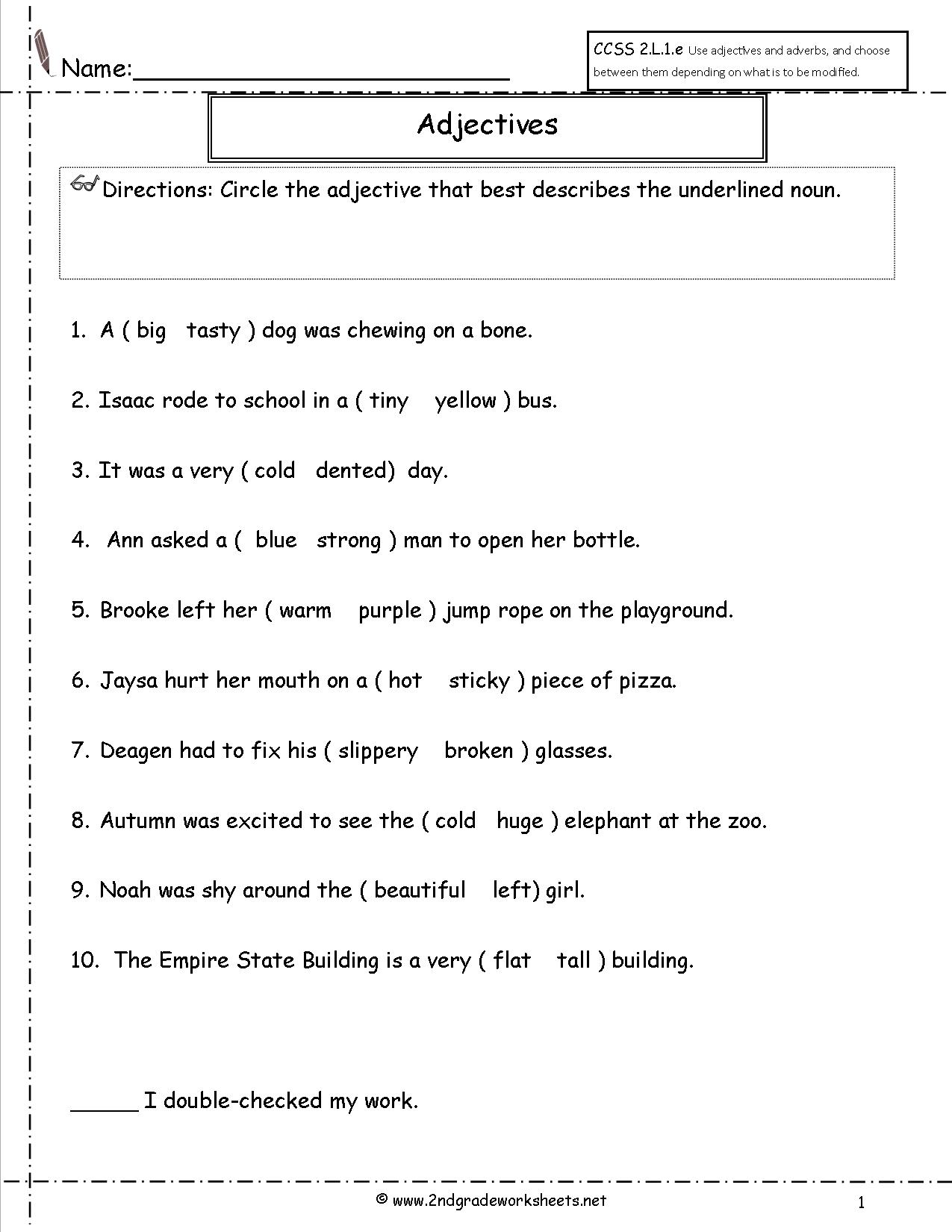 Grammar Lesson PlanGrammar Lesson PlanGrammar Lesson PlanGrammar Lesson PlanGrammar Lesson PlanGrammar Lesson PlanGrammar Lesson PlanGrammar Lesson PlanTITLEThe differences between words. The differences between words. The differences between words. The differences between words. The differences between words. The differences between words. The differences between words. INSTRUCTORINSTRUCTORINSTRUCTORINSTRUCTORSs’ LEVELAGE GROUPNo of SsLENGTHChristinaChristinaChristinaChristinaLower intermediateAdults  1050 minMATERIALSMATERIALSMATERIALSMATERIALSMATERIALSMATERIALSMATERIALSMATERIALSWhite board & board markers Worksheet handouts White board & board markers Worksheet handouts White board & board markers Worksheet handouts White board & board markers Worksheet handouts White board & board markers Worksheet handouts White board & board markers Worksheet handouts White board & board markers Worksheet handouts White board & board markers Worksheet handouts AIMS1.AIMS1.To find out what adjectives are by discussion and worksheets.To find out what adjectives are by discussion and worksheets.To find out what adjectives are by discussion and worksheets.To find out what adjectives are by discussion and worksheets.To find out what adjectives are by discussion and worksheets.To find out what adjectives are by discussion and worksheets.2.2.To find out what is adjectives role in a conversation by discussion and worksheet.  To find out what is adjectives role in a conversation by discussion and worksheet.  To find out what is adjectives role in a conversation by discussion and worksheet.  To find out what is adjectives role in a conversation by discussion and worksheet.  To find out what is adjectives role in a conversation by discussion and worksheet.  To find out what is adjectives role in a conversation by discussion and worksheet.  3.3.Learn how to use adjectives in a conversation by discussion and worksheetsLearn how to use adjectives in a conversation by discussion and worksheetsLearn how to use adjectives in a conversation by discussion and worksheetsLearn how to use adjectives in a conversation by discussion and worksheetsLearn how to use adjectives in a conversation by discussion and worksheetsLearn how to use adjectives in a conversation by discussion and worksheetsLANGUAGE SKILLSLANGUAGE SKILLSLANGUAGE SKILLSLANGUAGE SKILLSLANGUAGE SKILLSLANGUAGE SKILLSLANGUAGE SKILLSLANGUAGE SKILLSListeningListeningListeningListening to the teachers explanation and other students ideas .  Listening to the teachers explanation and other students ideas .  Listening to the teachers explanation and other students ideas .  Listening to the teachers explanation and other students ideas .  Listening to the teachers explanation and other students ideas .  SpeakingSpeakingSpeakingSpeaking when given a question from the teacher and discussing thoughts with other students.Speaking when given a question from the teacher and discussing thoughts with other students.Speaking when given a question from the teacher and discussing thoughts with other students.Speaking when given a question from the teacher and discussing thoughts with other students.Speaking when given a question from the teacher and discussing thoughts with other students.ReadingReadingReadingReading the handoutsReading the handoutsReading the handoutsReading the handoutsReading the handoutsWritingWritingWritingWriting adjectives through the worksheet. Writing adjectives through the worksheet. Writing adjectives through the worksheet. Writing adjectives through the worksheet. Writing adjectives through the worksheet. LANGUAGE SYSTEMSLANGUAGE SYSTEMSLANGUAGE SYSTEMSLANGUAGE SYSTEMSLANGUAGE SYSTEMSLANGUAGE SYSTEMSLANGUAGE SYSTEMSLANGUAGE SYSTEMSPhonologyPhonologyPhonologySs will be listening to the teachers explanation and other students ideas.Ss will be listening to the teachers explanation and other students ideas.Ss will be listening to the teachers explanation and other students ideas.Ss will be listening to the teachers explanation and other students ideas.Ss will be listening to the teachers explanation and other students ideas.LexisLexisLexisSs will apply adjective through the worksheet.Ss will apply adjective through the worksheet.Ss will apply adjective through the worksheet.Ss will apply adjective through the worksheet.Ss will apply adjective through the worksheet.GrammarGrammarGrammarSs will be discussing the grammar for making a sentence and putting adjective words in a sentence.Ss will be discussing the grammar for making a sentence and putting adjective words in a sentence.Ss will be discussing the grammar for making a sentence and putting adjective words in a sentence.Ss will be discussing the grammar for making a sentence and putting adjective words in a sentence.Ss will be discussing the grammar for making a sentence and putting adjective words in a sentence.DiscourseDiscourseDiscourseHave a conversation  with a partner. Have a conversation  with a partner. Have a conversation  with a partner. Have a conversation  with a partner. Have a conversation  with a partner. FunctionsFunctionsFunctionsSs will make 5 or more sentences using adjectives.Ss will make 5 or more sentences using adjectives.Ss will make 5 or more sentences using adjectives.Ss will make 5 or more sentences using adjectives.Ss will make 5 or more sentences using adjectives.ASSUMPTIONSASSUMPTIONSASSUMPTIONSASSUMPTIONSASSUMPTIONSASSUMPTIONSASSUMPTIONSASSUMPTIONSMight think the activity is boring or might already know the meaning of the words and how to use them.Might think the activity is boring or might already know the meaning of the words and how to use them.Might think the activity is boring or might already know the meaning of the words and how to use them.Might think the activity is boring or might already know the meaning of the words and how to use them.Might think the activity is boring or might already know the meaning of the words and how to use them.Might think the activity is boring or might already know the meaning of the words and how to use them.Might think the activity is boring or might already know the meaning of the words and how to use them.Might think the activity is boring or might already know the meaning of the words and how to use them.ANTICIPATED GRAMMATICAL ERRORS AND SOLUTIONSANTICIPATED GRAMMATICAL ERRORS AND SOLUTIONSANTICIPATED GRAMMATICAL ERRORS AND SOLUTIONSANTICIPATED GRAMMATICAL ERRORS AND SOLUTIONSANTICIPATED GRAMMATICAL ERRORS AND SOLUTIONSANTICIPATED GRAMMATICAL ERRORS AND SOLUTIONSANTICIPATED GRAMMATICAL ERRORS AND SOLUTIONSANTICIPATED GRAMMATICAL ERRORS AND SOLUTIONSSs might feel boring and fall asleep in class. ( Make it interesting by making the students talk to each other and giving ideas.Ss might feel boring and fall asleep in class. ( Make it interesting by making the students talk to each other and giving ideas.Ss might feel boring and fall asleep in class. ( Make it interesting by making the students talk to each other and giving ideas.Ss might feel boring and fall asleep in class. ( Make it interesting by making the students talk to each other and giving ideas.Ss might feel boring and fall asleep in class. ( Make it interesting by making the students talk to each other and giving ideas.Ss might feel boring and fall asleep in class. ( Make it interesting by making the students talk to each other and giving ideas.Ss might feel boring and fall asleep in class. ( Make it interesting by making the students talk to each other and giving ideas.Ss might feel boring and fall asleep in class. ( Make it interesting by making the students talk to each other and giving ideas.REFERENCESREFERENCESREFERENCESREFERENCESREFERENCESREFERENCESREFERENCESREFERENCEShttp://www.learnenglishfeelgood.comhttp://www.learnenglishfeelgood.comhttp://www.learnenglishfeelgood.comhttp://www.learnenglishfeelgood.comhttp://www.learnenglishfeelgood.comhttp://www.learnenglishfeelgood.comhttp://www.learnenglishfeelgood.comhttp://www.learnenglishfeelgood.comNOTESNOTESNOTESNOTESNOTESNOTESNOTESNOTESMake sure the teacher knows what they are doing and don't freeze up in class.Make sure the teacher knows what they are doing and don't freeze up in class.Make sure the teacher knows what they are doing and don't freeze up in class.Make sure the teacher knows what they are doing and don't freeze up in class.Make sure the teacher knows what they are doing and don't freeze up in class.Make sure the teacher knows what they are doing and don't freeze up in class.Make sure the teacher knows what they are doing and don't freeze up in class.Make sure the teacher knows what they are doing and don't freeze up in class.PRETASK TITLEPRETASK TITLEPRETASK TITLEAIMSAIMSAIMSAIMSMATERIALSMATERIALSTo remind the role of adjectives .To remind the role of adjectives .To remind the role of adjectives .To remind the role of adjectives .White board and board markersHandouts White board and board markersHandouts TIMESET UPSTUDENTSSTUDENTSSTUDENTSTEACHER2 minWhole classSs think about role of adjective after listening to the teacher and reading the handouts.Ss think about role of adjective after listening to the teacher and reading the handouts.Ss think about role of adjective after listening to the teacher and reading the handouts.Give good explanations. 5minWhole classSs tell the teacher their idea of what they think a adjective is and how they think it is used .Ss tell the teacher their idea of what they think a adjective is and how they think it is used .Ss tell the teacher their idea of what they think a adjective is and how they think it is used .ElicitingNOTESNOTESNOTESNOTESNOTESNOTESMake sure ever student has understood the meaning of the lesson.Make sure ever student has understood the meaning of the lesson.Make sure ever student has understood the meaning of the lesson.Make sure ever student has understood the meaning of the lesson.Make sure ever student has understood the meaning of the lesson.Make sure ever student has understood the meaning of the lesson.TASK PREPARATION TITLETASK PREPARATION TITLETASK PREPARATION TITLETIMESet STUDENTSSTUDENTSTEACHER5minWhole class Ss will be shown flash cards of adjectives then given a question from the teacher . Then they must answer the question and tell the teacher why they think that way.Then they must make a sentences using an adjective they have picked out. Ss will be shown flash cards of adjectives then given a question from the teacher . Then they must answer the question and tell the teacher why they think that way.Then they must make a sentences using an adjective they have picked out.Show flash cards and give questions Using the flash cards.NOTESNOTESNOTESNOTESNOTESMake sure everybody has a chance. Make sure everybody has a chance. Make sure everybody has a chance. Make sure everybody has a chance. Make sure everybody has a chance. TASK REALISATION TITLETASK REALISATION TITLETASK REALISATION TITLETime Set upstudentsstudentsteacher3 minGroup Ss will work in groups to make 5 sentences using adjectives from the flash card the teacher has shown them. Ss will work in groups to make 5 sentences using adjectives from the flash card the teacher has shown them. Give instructions3 minGroupSs will tell the other groups the sentences they have made and then will be given feedback from other groups and the teacherSs will tell the other groups the sentences they have made and then will be given feedback from other groups and the teacherGive them feedbackNOTESNOTESNOTESNOTESNOTESMake notes of ideas they have.Make notes of ideas they have.Make notes of ideas they have.Make notes of ideas they have.Make notes of ideas they have.POST TASK TITLEPOST TASK TITLEPOST TASK TITLETIMESET UPSET UPSET UPSTUDENTSTEACHER2 minWhole classSs with work on the worksheet the teacher gives to them . The handout will be finding the word in the puzzle and then writing the word in the blank. Then they will be given feedback from the teaher.Ss with work on the worksheet the teacher gives to them . The handout will be finding the word in the puzzle and then writing the word in the blank. Then they will be given feedback from the teaher.Ss with work on the worksheet the teacher gives to them . The handout will be finding the word in the puzzle and then writing the word in the blank. Then they will be given feedback from the teaher.Give instructions NOTESNOTESNOTESNOTESNOTESNOTESIf not enough time skip the feedback.If not enough time skip the feedback.If not enough time skip the feedback.If not enough time skip the feedback.If not enough time skip the feedback.If not enough time skip the feedback.